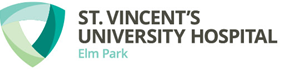              ADULT LIVER TRANSPLANT REFERRAL FORMReferral for Elective Liver TransplantReferral for Elective Liver TransplantReferral for Elective Liver TransplantReferral for Elective Liver TransplantReferral for Elective Liver TransplantName:Name:Known as:Known as:Known as:Address:Address:Address:Address:Address:Contact number:Contact number:DOB:DOB:DOB:NOK:Relationship:Relationship:Relationship:Contact No:Nationality:Interpreter Required:  No□                             Yes □Interpreter Required:  No□                             Yes □Interpreter Required:  No□                             Yes □Language:Psycho-social Support ConcernsThe National Liver Transplant Programme requires all patients under consideration for transplant to have a named person who commits to supporting them through the process. Please advise if any known concerns or give any additional relevant information below:Psycho-social Support ConcernsThe National Liver Transplant Programme requires all patients under consideration for transplant to have a named person who commits to supporting them through the process. Please advise if any known concerns or give any additional relevant information below:Psycho-social Support ConcernsThe National Liver Transplant Programme requires all patients under consideration for transplant to have a named person who commits to supporting them through the process. Please advise if any known concerns or give any additional relevant information below:Psycho-social Support ConcernsThe National Liver Transplant Programme requires all patients under consideration for transplant to have a named person who commits to supporting them through the process. Please advise if any known concerns or give any additional relevant information below:Psycho-social Support ConcernsThe National Liver Transplant Programme requires all patients under consideration for transplant to have a named person who commits to supporting them through the process. Please advise if any known concerns or give any additional relevant information below:Alcohol HistoryAll patients regardless of aetiology referred for liver transplant assessment should be told to stop drinking alcohol; this includes all 0% alcohol drinks.Alcohol HistoryAll patients regardless of aetiology referred for liver transplant assessment should be told to stop drinking alcohol; this includes all 0% alcohol drinks.Alcohol HistoryAll patients regardless of aetiology referred for liver transplant assessment should be told to stop drinking alcohol; this includes all 0% alcohol drinks.Alcohol HistoryAll patients regardless of aetiology referred for liver transplant assessment should be told to stop drinking alcohol; this includes all 0% alcohol drinks.Alcohol HistoryAll patients regardless of aetiology referred for liver transplant assessment should be told to stop drinking alcohol; this includes all 0% alcohol drinks.Abstinent:     No □       Yes □Abstinent:     No □       Yes □Date of last alcohol:Date of last alcohol:Date of last alcohol:Documented advised to stop Alcohol: No □                  Yes □Documented advised to stop Alcohol: No □                  Yes □Date advised to stop alcohol:Date advised to stop alcohol:Date advised to stop alcohol:Peth result & date:Peth result & date:Number of  Peth Tests:Number of  Peth Tests:Number of  Peth Tests:Date first admitted with Alcohol related illness:Date first admitted with Alcohol related illness:Details of any relapses:Details of any relapses:Details of any relapses:Counselling Recommended: No □             Yes □Counselling started: No □             Yes □Counselling Recommended: No □             Yes □Counselling started: No □             Yes □Counsellor’s name & contact details:Counsellor’s name & contact details:Counsellor’s name & contact details:Recreational Drug HistoryPlease give information regarding drug use and treatment belowRecreational Drug HistoryPlease give information regarding drug use and treatment belowRecreational Drug HistoryPlease give information regarding drug use and treatment belowRecreational Drug HistoryPlease give information regarding drug use and treatment belowRecreational Drug HistoryPlease give information regarding drug use and treatment belowNo History □Current user □Current user □Current user □Ex drug user □Comment:Comment:Comment:Comment:Comment:Smoking HistoryAll patients referred for liver transplant assessment should be told to stop smoking.Smoking HistoryAll patients referred for liver transplant assessment should be told to stop smoking.Smoking HistoryAll patients referred for liver transplant assessment should be told to stop smoking.Smoking HistoryAll patients referred for liver transplant assessment should be told to stop smoking.Smoking HistoryAll patients referred for liver transplant assessment should be told to stop smoking.No History □Current user □Current user □Current user □Ex-smoker □Referred to Smoking cessation:    No □                                        Yes □Referred to Smoking cessation:    No □                                        Yes □Referred to Smoking cessation:    No □                                        Yes □Referred to Smoking cessation:    No □                                        Yes □Referred to Smoking cessation:    No □                                        Yes □Comment:Comment:Comment:Comment:Comment:Aetiology of Chronic Liver DiseasePlease tick all relevant sectionsAetiology of Chronic Liver DiseasePlease tick all relevant sectionsAetiology of Chronic Liver DiseasePlease tick all relevant sectionsAetiology of Chronic Liver DiseasePlease tick all relevant sectionsAetiology of Chronic Liver DiseasePlease tick all relevant sections□ Alcohol-related Liver Disease (ArLD)□ Alcohol-related Liver Disease (ArLD)□ Metabolic dysfunction-associated steatotic liver disease (MASLD) □ Metabolic dysfunction-associated steatotic liver disease (MASLD) □ Metabolic dysfunction-associated steatotic liver disease (MASLD) □ Met-ALD (Patients with MASLD who consume    excess alcohol (>140g and 210 g/week for females and males respectively)□ Met-ALD (Patients with MASLD who consume    excess alcohol (>140g and 210 g/week for females and males respectively)□  Autoimmune  Hepatitis (AIH)□  Autoimmune  Hepatitis (AIH)□  Autoimmune  Hepatitis (AIH)□  Primary Biliary Cholangitis (PBC)□  Primary Biliary Cholangitis (PBC)□  Primary Sclerosing Cholangitis (PSC)□  Primary Sclerosing Cholangitis (PSC)□  Primary Sclerosing Cholangitis (PSC)□ Hepatitis C Virus (HCV)   SVR          No □    Yes □   Treatment Details -□ Hepatitis C Virus (HCV)   SVR          No □    Yes □   Treatment Details -□ Hepatitis B Virus (HBV)    Viral Suppression - No □    Yes □    Treatment Details-□ Hepatitis B Virus (HBV)    Viral Suppression - No □    Yes □    Treatment Details-□ Hepatitis B Virus (HBV)    Viral Suppression - No □    Yes □    Treatment Details-□  Cryptogenic Cirrhosis□  Cryptogenic Cirrhosis□ Cystic Fibrosis Related Liver Disease□ Cystic Fibrosis Related Liver Disease□ Cystic Fibrosis Related Liver Disease□ Polycystic Liver Disease□ Polycystic Liver Disease□ Chronic Budd Chiari□ Chronic Budd Chiari□ Chronic Budd Chiari□  Other:  □  Other:  □  Other:  □  Other:  □  Other:  Indications for Liver TransplantPlease complete all relevant sections AND include all blood results with referralIndications for Liver TransplantPlease complete all relevant sections AND include all blood results with referralIndications for Liver TransplantPlease complete all relevant sections AND include all blood results with referralIndications for Liver TransplantPlease complete all relevant sections AND include all blood results with referralIndications for Liver TransplantPlease complete all relevant sections AND include all blood results with referralMELD-Na SCORE AT REFERRAL:   _____________INR:                                Na:                               Creatinine:                       Bilirubin:MELD-Na SCORE AT REFERRAL:   _____________INR:                                Na:                               Creatinine:                       Bilirubin:MELD-Na SCORE AT REFERRAL:   _____________INR:                                Na:                               Creatinine:                       Bilirubin:MELD-Na SCORE AT REFERRAL:   _____________INR:                                Na:                               Creatinine:                       Bilirubin:MELD-Na SCORE AT REFERRAL:   _____________INR:                                Na:                               Creatinine:                       Bilirubin:□ Jaundice□ Jaundice□ Coagulopathy□ Coagulopathy□ Coagulopathy□ HENo of episodes:No of Hospital admissions:No of Hospital admissions:Current Treatment:□ AscitesDiuretic Treatment:         No □          Yes □Give Details:Diuretic Treatment:         No □          Yes □Give Details:Diuretic Treatment:         No □          Yes □Give Details:Diuretic Treatment:         No □          Yes □Give Details:□ AscitesDiuretic Resistant:           No □          Yes □Date stopped:Diuretic Resistant:           No □          Yes □Date stopped:Diuretic Resistant:           No □          Yes □Date stopped:Diuretic Resistant:           No □          Yes □Date stopped:□ AscitesLVP-No □ Yes □Frequency:Frequency: Volume removed:□ AscitesSAAG Level:SAAG Level:SAAG Level:Total Protein Level:□ AscitesSBP:                                   No □           Yes □    Give details of antibiotic prophylaxis:SBP:                                   No □           Yes □    Give details of antibiotic prophylaxis:SBP:                                   No □           Yes □    Give details of antibiotic prophylaxis:SBP:                                   No □           Yes □    Give details of antibiotic prophylaxis:□ AscitesHydrothorax:                   No□           Yes □ Give details of Pleural Fluid analysis if tested:Hydrothorax:                   No□           Yes □ Give details of Pleural Fluid analysis if tested:Hydrothorax:                   No□           Yes □ Give details of Pleural Fluid analysis if tested:Hydrothorax:                   No□           Yes □ Give details of Pleural Fluid analysis if tested:□ AscitesCytology:                          No□            Yes □Give details:Cytology:                          No□            Yes □Give details:Cytology:                          No□            Yes □Give details:Cytology:                          No□            Yes □Give details:□ Oesophageal VaricesPresent                             No □           Yes □Previous Bleed:               No □           Yes □Present                             No □           Yes □Previous Bleed:               No □           Yes □Present                             No □           Yes □Previous Bleed:               No □           Yes □Present                             No □           Yes □Previous Bleed:               No □           Yes □□ Oesophageal VaricesEndoscopic Therapy:     No □            Yes □Date of last OGD:Endoscopic Therapy:     No □            Yes □Date of last OGD:Endoscopic Therapy:     No □            Yes □Date of last OGD:Endoscopic Therapy:     No □            Yes □Date of last OGD:□ Oesophageal VaricesBeta- Blockade:               No □           Yes □Give details:Beta- Blockade:               No □           Yes □Give details:Beta- Blockade:               No □           Yes □Give details:Beta- Blockade:               No □           Yes □Give details:□ Oesophageal VaricesTIPSS:                                No □           Yes □Give details:TIPSS:                                No □           Yes □Give details:TIPSS:                                No □           Yes □Give details:TIPSS:                                No □           Yes □Give details:□ Oesophageal VaricesMedications Trialled:Medications Trialled:Medications Trialled:Medications Trialled:□ PruritusCurrent Treatment:Current Treatment:Current Treatment:Current Treatment:□ PruritusMedications Trialled:Medications Trialled:Medications Trialled:Medications Trialled:□ PruritusPlasmapheresis:              No □           Yes □Give Details:Plasmapheresis:              No □           Yes □Give Details:Plasmapheresis:              No □           Yes □Give Details:Plasmapheresis:              No □           Yes □Give Details:□ CholangitisNo of episodes in last year:No of episodes in last year:No of episodes in last year:Date last episode:□ CholangitisCulture proven:                 No □   Yes □Give details:Culture proven:                 No □   Yes □Give details:Culture proven:                 No □   Yes □Give details:Culture proven:                 No □   Yes □Give details:□ CholangitisAntibiotic Therapy:           No □   Yes □Give details:Antibiotic Therapy:           No □   Yes □Give details:Antibiotic Therapy:           No □   Yes □Give details:Antibiotic Therapy:           No □   Yes □Give details:□ CholangitisCurrent prophylaxis:         No □   Yes □Give details:Current prophylaxis:         No □   Yes □Give details:Current prophylaxis:         No □   Yes □Give details:Current prophylaxis:         No □   Yes □Give details:□ CholangitisCa19-9 Result:Ca19-9 Result:Ca19-9 Result:Ca19-9 Result:□ CholangitisBrushings (if available):    No □   Yes □Date & Report:Brushings (if available):    No □   Yes □Date & Report:Brushings (if available):    No □   Yes □Date & Report:Brushings (if available):    No □   Yes □Date & Report:□ CholangitisDetails of other investigations including ERCP/MRCP/EUS:Details of other investigations including ERCP/MRCP/EUS:Details of other investigations including ERCP/MRCP/EUS:Details of other investigations including ERCP/MRCP/EUS:□ Hepatopulmonary SyndromeLying PO2 level:Date of test:Lying PO2 level:Date of test:Standing PO2 level:Date of Test:Standing PO2 level:Date of Test:□ Hepatopulmonary SyndromeRequires O2 Therapy:      No □   Yes □Give details:Requires O2 Therapy:      No □   Yes □Give details:Requires O2 Therapy:      No □   Yes □Give details:Requires O2 Therapy:      No □   Yes □Give details:□ Hepatopulmonary SyndromeBubble Echo:                     No □   Yes □Date & Report:Bubble Echo:                     No □   Yes □Date & Report:Bubble Echo:                     No □   Yes □Date & Report:Bubble Echo:                     No □   Yes □Date & Report:□ Hepato-renal SyndromeAKI :      No □   Yes □       Give details:AKI :      No □   Yes □       Give details:AKI :      No □   Yes □       Give details:AKI :      No □   Yes □       Give details:□ Hepato-renal SyndromeCKD :    No □    Yes □      Give details:CKD :    No □    Yes □      Give details:CKD :    No □    Yes □      Give details:CKD :    No □    Yes □      Give details:□ Hepato-renal SyndromePeak Creatinine & trend of Renal function:Peak Creatinine & trend of Renal function:Peak Creatinine & trend of Renal function:Peak Creatinine & trend of Renal function:□ Hepato-renal SyndromeRenal USS Report (if done):Renal USS Report (if done):Renal USS Report (if done):Renal USS Report (if done):□ Hepato-renal SyndromeUrine Dipstick (Na & protein result)Urine Dipstick (Na & protein result)Urine Dipstick (Na & protein result)Urine Dipstick (Na & protein result)□ HCCChronic Liver Disease:No □              Yes □Chronic Liver Disease:No □              Yes □Specify:Specify:□ HCCDate of Diagnosis:Date of Diagnosis:Date of Diagnosis:Date of Diagnosis:□ HCCImaging proven:                                 No □         Yes □Reports & imaging sent to SVUH:   No □         Yes □HCC Rad MDT :                                   No □         Yes □Next Imaging date due: Imaging proven:                                 No □         Yes □Reports & imaging sent to SVUH:   No □         Yes □HCC Rad MDT :                                   No □         Yes □Next Imaging date due: Imaging proven:                                 No □         Yes □Reports & imaging sent to SVUH:   No □         Yes □HCC Rad MDT :                                   No □         Yes □Next Imaging date due: Imaging proven:                                 No □         Yes □Reports & imaging sent to SVUH:   No □         Yes □HCC Rad MDT :                                   No □         Yes □Next Imaging date due: Biopsy proven                        No □         Yes □Report included:Biopsy proven                        No □         Yes □Report included:Biopsy proven                        No □         Yes □Report included:Biopsy proven                        No □         Yes □Report included:No of lesions at diagnosis:No of lesions at diagnosis:Size of lesions at diagnosis:Size of lesions at diagnosis:Initial AFP & Date:Initial AFP & Date:Latest AFP & Date:Latest AFP & Date:Treatments to date:Treatments to date:Treatments to date:Treatments to date:Current size& number of lesions:Current size& number of lesions:Current size& number of lesions:Current size& number of lesions:Latest imaging:Latest imaging:Next due:Next due:□ CCAPSC                                         No □         Yes □PSC                                         No □         Yes □PSC                                         No □         Yes □PSC                                         No □         Yes □□ CCAHilar CCA                               No □         Yes □Size:Hilar CCA                               No □         Yes □Size:Hilar CCA                               No □         Yes □Size:Hilar CCA                               No □         Yes □Size:□ CCAIntrahepatic CCA                 No □         Yes □Size:Intrahepatic CCA                 No □         Yes □Size:Intrahepatic CCA                 No □         Yes □Size:Intrahepatic CCA                 No □         Yes □Size:□ CCACa19-9 Result:Ca19-9 Result:Ca19-9 Result:Ca19-9 Result:□ CCABrushings (if available):      No □        Yes □Date & Report:Brushings (if available):      No □        Yes □Date & Report:Brushings (if available):      No □        Yes □Date & Report:Brushings (if available):      No □        Yes □Date & Report:□ CCADetails of other investigations including ERCP/MRCP/EUS:Details of other investigations including ERCP/MRCP/EUS:Details of other investigations including ERCP/MRCP/EUS:Details of other investigations including ERCP/MRCP/EUS:□ Nutritional Decline /sarcopenia:      Weight-                                         Height-                                                 BMI-        Dietitian review :                 No □       Yes □        Date:Weight-                                         Height-                                                 BMI-        Dietitian review :                 No □       Yes □        Date:Weight-                                         Height-                                                 BMI-        Dietitian review :                 No □       Yes □        Date:Weight-                                         Height-                                                 BMI-        Dietitian review :                 No □       Yes □        Date:□ Other Give full detailsGive full detailsGive full detailsGive full detailsCo- Morbidities -   Please provide any relevant consult lettersCo- Morbidities -   Please provide any relevant consult lettersCo- Morbidities -   Please provide any relevant consult lettersCo- Morbidities -   Please provide any relevant consult lettersCo- Morbidities -   Please provide any relevant consult letters□ Diabetes:             No □         Yes □         Diet controlled    □      Oral hypoglycaemic’ s   □            Insulin  □□ Diabetes:             No □         Yes □         Diet controlled    □      Oral hypoglycaemic’ s   □            Insulin  □□ Diabetes:             No □         Yes □         Diet controlled    □      Oral hypoglycaemic’ s   □            Insulin  □□ Diabetes:             No □         Yes □         Diet controlled    □      Oral hypoglycaemic’ s   □            Insulin  □□ Diabetes:             No □         Yes □         Diet controlled    □      Oral hypoglycaemic’ s   □            Insulin  □□ Cardiovascular:  No □         Yes □        Atrial Fibrillation □       Ischaemic Heart Disease □ Other: Specify _______________□ Cardiovascular:  No □         Yes □        Atrial Fibrillation □       Ischaemic Heart Disease □ Other: Specify _______________□ Cardiovascular:  No □         Yes □        Atrial Fibrillation □       Ischaemic Heart Disease □ Other: Specify _______________□ Cardiovascular:  No □         Yes □        Atrial Fibrillation □       Ischaemic Heart Disease □ Other: Specify _______________□ Cardiovascular:  No □         Yes □        Atrial Fibrillation □       Ischaemic Heart Disease □ Other: Specify _______________□ Cancers:              No □         Yes □Details of previous cancers and treatments including dates and letter from Oncologist re prognosis□ Cancers:              No □         Yes □Details of previous cancers and treatments including dates and letter from Oncologist re prognosis□ Cancers:              No □         Yes □Details of previous cancers and treatments including dates and letter from Oncologist re prognosis□ Cancers:              No □         Yes □Details of previous cancers and treatments including dates and letter from Oncologist re prognosis□ Cancers:              No □         Yes □Details of previous cancers and treatments including dates and letter from Oncologist re prognosisPlease include details of past medical and surgical historyPlease include details of past medical and surgical historyPlease include details of past medical and surgical historyPlease include details of past medical and surgical historyPlease include details of past medical and surgical historyMedicationsPlease list all current medicationsMedicationsPlease list all current medicationsMedicationsPlease list all current medicationsMedicationsPlease list all current medicationsMedicationsPlease list all current medications1.1.6.6.6.2.2.7.7.7.3.3.8.8.8.4.4.9.9.9.5.5.10.10.10.Investigations-Additional Reports/opinions including Cardiology, Respiratory, Oncology, Endocrinology and Nephrology IF available should also be included.Investigations-Additional Reports/opinions including Cardiology, Respiratory, Oncology, Endocrinology and Nephrology IF available should also be included.Investigations-Additional Reports/opinions including Cardiology, Respiratory, Oncology, Endocrinology and Nephrology IF available should also be included.Investigations-Additional Reports/opinions including Cardiology, Respiratory, Oncology, Endocrinology and Nephrology IF available should also be included.Investigations-Additional Reports/opinions including Cardiology, Respiratory, Oncology, Endocrinology and Nephrology IF available should also be included.MandatoryMandatoryIf availableIf availableIf availableIf available1.  Serial bloods including FBC, Coag & INR, U+E’S      & LFT’s, viral screen, AFP and PETH1.  Serial bloods including FBC, Coag & INR, U+E’S      & LFT’s, viral screen, AFP and PETH1. Endoscopy Report1. Endoscopy Report1. Endoscopy Report2. Imaging2. Imaging2. Echo2. Echo2. Echo3.3.3. PFTs3. PFTs3. PFTs4.4.4. Any relevant consults4. Any relevant consults4. Any relevant consultsReferring Consultant & Contact details for further information & updates, Please include contact email addressReferring Consultant & Contact details for further information & updates, Please include contact email addressReferring Consultant & Contact details for further information & updates, Please include contact email addressReferring Consultant & Contact details for further information & updates, Please include contact email addressReferring Consultant & Contact details for further information & updates, Please include contact email addressDate of last review by referring team (please include any recent clinic letters):Date of last review by referring team (please include any recent clinic letters):Date of last review by referring team (please include any recent clinic letters):Date of last review by referring team (please include any recent clinic letters):Date of last review by referring team (please include any recent clinic letters):Date & signature:Date & signature:Date & signature:Date & signature:Date & signature:Additional InformationAdditional InformationAdditional InformationAdditional InformationAdditional Information